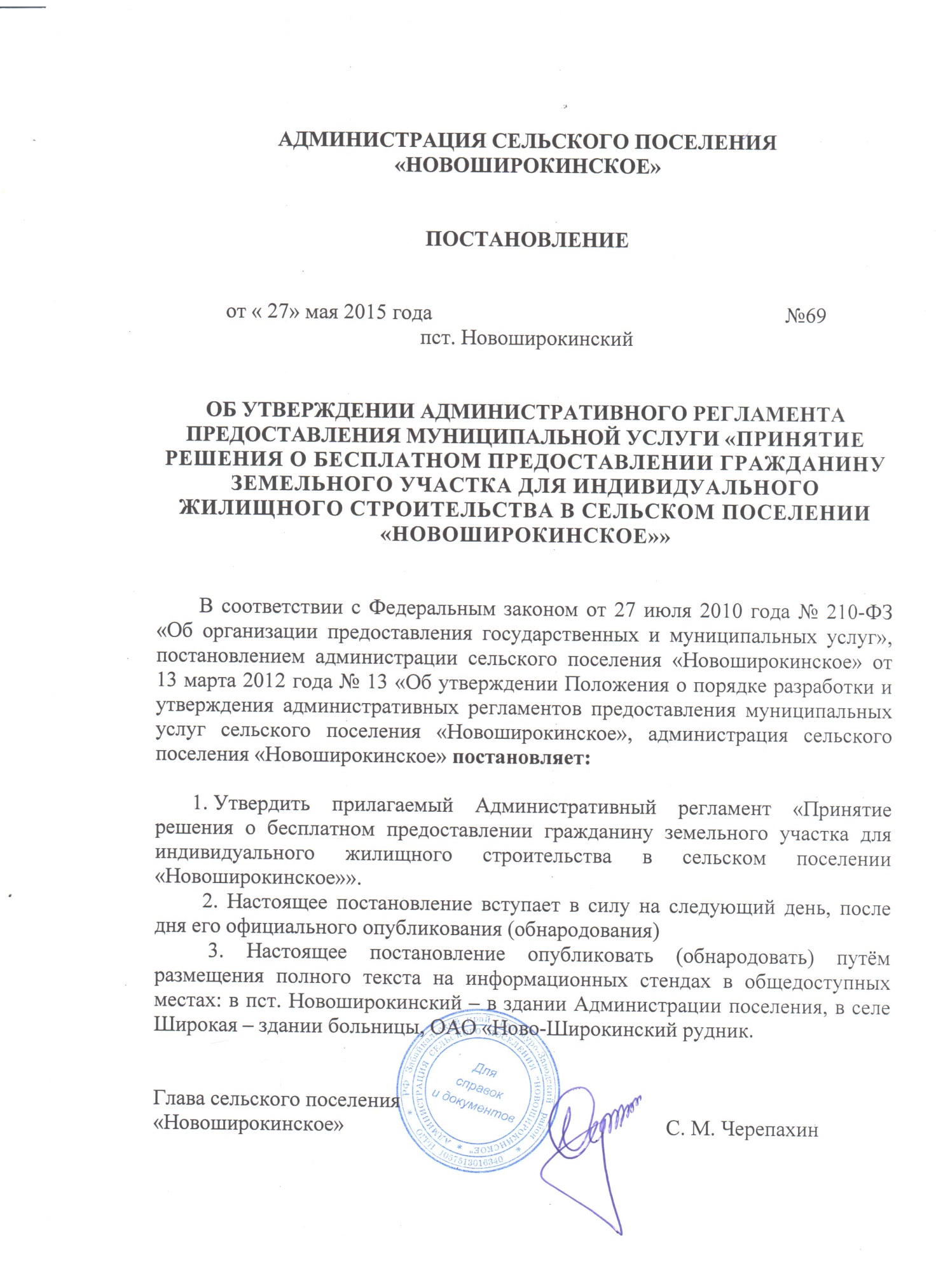 Приложение к постановлению Администрации сельского поселения «Новоширокинское» от «27» мая 2015 г №69Административный регламент по предоставлению бесплатно в собственность граждан земельных участков для целей индивидуального жилищного строительства в сельском поселении «Новоширокинское»Статья 1. Общие положения1. Настоящий Административный регламент по предоставлению бесплатно в собственность граждан земельных участков для целей индивидуального жилищного строительства в сельском поселении «Новоширокинское» (далее - Регламент) определяет порядок, сроки и последовательность действий Администрации сельского поселения «Новоширокинское» по предоставлению  бесплатно в собственность граждан земельных участков для целей индивидуального жилищного строительства в сельском поселении «Новоширокинское».2. Перечень нормативных правовых актов, на основании которых принят настоящий Регламент:- Земельный кодекс Российской Федерации;- Жилищный кодекс Российской Федерации;- Градостроительный кодекс Российской Федерации;3. Действие настоящего Регламента распространяется на земельные участки из земель населенных пунктов, расположенных в границах сельского поселения «Новоширокинское» и находящихся в собственности сельского поселения «Новоширокинское», а также на земельные участки, право государственной собственности, на которые не разграничено, полномочия по распоряжению которыми в соответствии с федеральным законодательством и законодательством Забайкальского края возложены на органы местного самоуправления муниципального образования (далее - земельные участки).4. Действие настоящего Регламента не распространяется на земельные участки, находящиеся в постоянном бессрочном пользовании, пожизненном наследуемом владении, либо фактическом пользовании при домовладении граждан.5. Право на получение земельных участков для категорий граждан, установленных в настоящем Регламенте, для целей индивидуального жилищного строительства реализуется при наличии свободных земель соответствующего целевого назначения и разрешенного использования.6. Земельные участки в соответствии с настоящим Регламентом предоставляются гражданам в порядке очередности исходя из времени принятия таких граждан на учет, за исключением случаев, предусмотренных настоящим Регламентом.7. Очередность граждан, обратившихся с заявлением о предоставлении земельного участка для целей индивидуального жилищного строительства бесплатно в собственность, формируется по времени подачи заявления и приложенных к нему документов в соответствии с настоящим Регламентом, за исключением случаев, предусмотренных настоящим Регламентом.Статья 2. Граждане, имеющие право на приобретение в собственность бесплатно земельных участков для индивидуального жилищного строительства.1. В соответствии с действующим законодательством Российской Федерации и настоящим Регламентом, право на приобретение в собственность однократно бесплатно земельных участков для индивидуального жилищного строительства имеют постоянно проживающие на территории Забайкальского края граждане (далее – заявители), а именно: 1) граждане, состоящие на учете в качестве нуждающихся в жилых помещениях, предоставляемых по договорам социального найма;2) граждане, постоянно проживающие на территории Забайкальского края и относящиеся к категориям граждан, имеющих в соответствии с федеральными законами право на первоочередное или внеочередное предоставление земельных участков для индивидуального жилищного строительства.В соответствии с федеральным законодательством правом на первоочередное получение земельных участков для индивидуального жилищного строительства обладают следующие категории граждан:- инвалиды и семьи, имеющие в своем составе инвалидов, в соответствии с частью 14 статьи 17 Федерального закона от 24 ноября 1995 года № 181-ФЗ «О социальной защите инвалидов в Российской Федерации»;- военнослужащие – граждане, проходящие военную службу по контракту, и граждане, уволенные с военной службы по достижении ими предельного возраста пребывания на военной службе, состоянию здоровья или в связи с организационно-штатными мероприятиями, общая продолжительность военной службы которых составляет 10 лет и более, а также военнослужащие – граждане, проходящие военную службу за пределами территории Российской Федерации, в районах Крайнего Севера, приравненных к ним местностях и других местностях с неблагоприятными климатическими или экологическими условиями, в соответствии с пунктом 12 статьи 15 Федерального закона от 27 мая 1998 года № 76-ФЗ «О статусе военнослужащих».Право на внеочередное предоставление земельных участков для индивидуального жилищного строительства предусмотрено федеральным законодательством в отношении следующих категорий граждан:- граждане, получившие суммарную (накопленную) эффективную дозу облучения, превышающую 25 сЗв (бэр) (при условии признания их нуждающимися в улучшении жилищных условий), в соответствии с подпунктом 16 части первой статьи 2 Федерального закона от 10 января 2002 года № 2-ФЗ «О социальных гарантиях гражданам, подвергшимся радиационному воздействию вследствие ядерных испытаний на Семипалатинском полигоне»;- граждане, получившие суммарную (накопительную) эффективную дозу облучения, превышающею 25 сЗв (бэр) (при условии признания их нуждающимися в улучшении жилищных условий) (пункт 16 части первой статьи 2 Федерального закона от 10.01.2002 № 2-ФЗ «О социальных гарантиях граждан, подвергшимся радиационному воздействию вследствие ядерных испытаний на Семипалатинском полигоне»);- граждане, получившие или перенесшие лучевую болезнь, другие заболевания, и инвалиды вследствие чернобыльской катастрофы, а также граждане, эвакуированные (в том числе выехавшие добровольно) в 1986 году из зоны отчуждения (при условии признания их нуждающимися в улучшении жилищных условий) пункт 8 части первой статьи 14, часть первая статьи 17 Закона Российской Федерации от 15.05.1991 № 1244-1 «О социальной защите граждан, подвергшихся воздействию радиации вследствие катастрофы на Чернобыльской АЭС»;- граждане, эвакуированные (в том числе выехавшие добровольно) в 1986 году из зоны отчуждения или переселенные (переселяемые), в том числе выехавшие добровольно, из зоны отселения в 1986 году и в последующие годы, включая детей, в том числе детей, которые в момент эвакуации находились (находятся)  в состоянии внутриутробного развития (подпункт 9 части 1 статьи 17 Закона Российской Федерации от 15.05. 1991 № 1244-1 «О социальной защите граждан, подвергшихся воздействию радиации вследствие катастрофы на Чернобыльской АЭС»;- граждане, подвергшиеся воздействию радиации вследствие аварии в 1957 году на производственном объединении «Маяк» и сбросов радиоактивных отходов в реку Теча (Федеральный закон от 26.11.1998 № 175-ФЗ «О социальной защите граждан Российской Федерации, подвергшихся воздействию радиации вследствие аварии 1957 году на производственном объединении «Маяк» и сбросов радиоактивных отходов в реку Теча»);- граждане из подразделений особого риска, установленных Постановлением Верховного совета РФ от 27.12.1991 « 2123-1 «О распространении действия закона РСФСР «О социальной защите граждан, подвергшихся воздействию радиации вследствие катастрофы на Чернобыльской АЭС» на граждан из подразделений особого риска».3) граждане, окончившие образовательные учреждения начального, среднего и (или) высшего профессионального образования и работающие по трудовому договору в сельской местности по полученной специальности;4) граждане, не достигшие возраста 35 лет, состоящие между собой в браке и совместно обратившиеся за предоставлением земельного участка;5) граждане, являющиеся родителями или лицами, их заменяющими, воспитывающие трех и более несовершеннолетних детей и совместно обратившиеся за предоставлением земельного участка;6) граждане, являющиеся одинокими родителями или лицами, их заменяющими, воспитывающие несовершеннолетних детей.7) герои Советского Союза, Герои Российской Федерации, полные кавалеры ордена Славы в соответствии с пунктом 4 статьи 5 Закона Российской Федерации от 15 января 1993 года № 4301-1 «О статусе Героев Советского Союза, Героев Российской Федерации и полных кавалеров орденов Славы»;8) герои Социалистического Труда и полные кавалеры орденов Трудовой Славы в соответствии с пунктом 4 статьи 3 Федерального закона от 9 января 1997 года № 5-ФЗ «О предоставлении социальных гарантий Героям Социалистического Труда и полным кавалерам орденов Трудовой Славы».Статья 3. Орган, принимающий решение о предоставлении в собственность бесплатно земельного участка для индивидуального жилищного строительстваРешение о предоставлении заявителю в собственность бесплатно земельного участка для индивидуального жилищного строительства принимается Администрацией сельского поселения «Новоширокинское».Статья 4. Организация деятельности по приему и регистрации заявлений граждан о постановке на учет и предоставлении земельных участков для индивидуального жилищного строительства в собственность бесплатно1. Прием заявления о постановке на учет и предоставлении земельных участков для индивидуального жилищного строительства  бесплатно в собственность (далее – заявление) осуществляется Администрацией сельского поселения «Новоширокинское».2. Прием граждан, осуществляется специалистом по земельным отношениям Администрации сельского поселения «Новоширокинское».3. Информация об органе учета с указанием его места расположения, графика работы, фамилии, имени, отчества руководителя и контактных телефонов, а также форма заявления размещаются на информационном стенде Администрации и на официальном сайте сельского поселения «Новоширокинское» в сети Интернет.4. Для постановки на учет и предоставления земельного участка для индивидуального жилищного строительства в собственность бесплатно заявители, указанные в статье 2 настоящего Регламента, подают в Администрацию заявления по форме, указанной в Приложении к настоящему Регламенту, и следующие документы в двух экземплярах:1) граждане, указанные в пункте 1 статьи 2 настоящего Регламента - копию паспорта или иного документа, удостоверяющего в соответствии с законодательством Российской Федерации личность заявителя, а также подтверждающего факт его постоянного проживания на территории Забайкальского края:- справку органа местного самоуправления о том, что заявитель состоит на учете граждан, нуждающихся в жилых помещениях, предоставляемых по договорам социального найма, выданную не позднее, чем за тридцать дней до дня обращения в орган учета с заявлением;2) граждане, указанные в абзаце 2 пункта 2 статьи 2 настоящего Регламента:- копию паспорта или иного документа, удостоверяющего в соответствии с законодательством Российской Федерации личность заявителя, а также подтверждающего факт его постоянного проживания на территории Забайкальского края;- копию справки медико-социальной экспертизы о наличии инвалидности;- копии документов, подтверждающих семейные отношения с инвалидом (в случае, если заявление подает инвалид и совместно проживающие с ним члены его семьи);- справку с места жительства, подтверждающую совместное проживание инвалида и членов его семьи (в случае, если заявление подает инвалид и совместно проживающие с ним члены его семьи);3) граждане, указанные в абзаце 3 пункта 2 статьи 2 настоящего Регламента:- копию паспорта или иного документа, удостоверяющего в соответствии с законодательством Российской Федерации личность заявителя, а также подтверждающего факт его постоянного проживания на территории Забайкальского края;- выписку из приказа об увольнении с военной службы с указанием основания увольнения (для граждан, уволенных с военной службы);- справку об общей продолжительности военной службы (для граждан, уволенных с военной службы);- справку войсковой части о прохождении военной службы (для лиц, проходящих военную службу); - копию послужного списка, подтверждающую прохождение службы за пределами территории Российской Федерации, а также в местностях с особыми условиями, заверенную военным комиссариатом (войсковой частью);4) граждане, указанные в абзацах 5-7  пункта 2 статьи 2 настоящего Регламента:- копию паспорта или иного документа, удостоверяющего в соответствии с законодательством Российской Федерации личность заявителя, а также подтверждающего факт его постоянного проживания на территории Забайкальского края;- удостоверение установленного образца;- справку о составе семьи и занимаемой площади, заверенную подписью должностного лица ответственного за регистрацию граждан по месту постоянного жительства;- документ, подтверждающий наличие или отсутствие жилых помещений у всех членов семьи заявителя на территории сельского поселения «Новоширокинское» и с последнего места жительства;5) граждане, указанные в абзацах 8 –10 пункта 2 статьи 2 настоящего Регламента:- копию паспорта или иного документа, удостоверяющего в соответствии с законодательством Российской Федерации личность заявителя, а также подтверждающего факт его постоянного проживания на территории Забайкальского края;- удостоверение установленного образца;6) граждане, указанные в пункте 3 статьи 2 настоящего Регламента:- копию паспорта или иного документа, удостоверяющего в соответствии с законодательством Российской Федерации личность заявителя, а также подтверждающего факт его постоянного проживания на территории Забайкальского края;- копию диплома;- копию трудового договора, подтверждающего факт работы в сельской местности по полученной специальности;- копию трудовой книжки, заверенную работодателем, выданную не ранее чем за тридцать дней до дня обращения в администрацию с заявлением;7) граждане, указанные в пункте 4 статьи 2 настоящего Регламента:- копии паспортов или иных документов, удостоверяющих в соответствии с законодательством Российской Федерации личности супругов, а также подтверждающих факт их постоянного проживания на территории Забайкальского края;- копию свидетельства о заключении брака;8) граждане, указанные в пункте 5 статьи 2 настоящего Регламента:- копии паспортов или иных документов, удостоверяющих в соответствии с законодательством Российской Федерации личности членов семьи, подтверждающих факт их постоянного проживания на территории Забайкальского края;- копии свидетельств о рождении (об усыновлении) детей;9) граждане, указанные в пункте 6 статьи 2 настоящего Регламента:копию паспорта или иного документа, удостоверяющего в соответствии с законодательством Российской Федерации личность заявителя, а также подтверждающего факт его постоянного проживания на территории Забайкальского края;- копии свидетельств о рождении (об усыновлении) детей;- справку органов регистрации актов гражданского состояния о том, что фамилия отца записана со слов (в случае, если в свидетельстве о рождении указаны фамилия, имя, отчество отца);- копию свидетельства смерти супруга (в случае смерти одного из родителей);- копию решения суда, вступившего в законную силу, о лишении одного из родителей родительских прав, о признании одного из родителей безвестно отсутствующим или об объявлении его умершим (при наличии);10) граждане, указанные в пунктах 7,8  статьи 2 настоящего Регламента:- копию паспорта или иного документа, удостоверяющего в соответствии с законодательством Российской Федерации личность заявителя;- копии документов, подтверждающих присвоение специального статуса;- копии удостоверений о награждении соответствующими орденами.5. Копии документов, указанных в пункте 4 статьи 4 настоящего Регламента, представляются заявителем (его законным представителем либо представителем заявителя, действующим на основании нотариально удостоверенной доверенности) в орган учета одновременно с подлинниками указанных документов для их сверки и заверения лицом, осуществляющим прием документов. 6. Заявление с прилагающимися к нему документами в течение трех рабочих дней со дня его подачи регистрируется в журнале регистрации заявлений о постановке на учет и предоставлении земельных участков для индивидуального жилищного строительства в собственность бесплатно (далее – журнал регистрации заявлений) с указанием даты и времени приема заявления и документов.7. Журнал регистрации заявлений должен быть пронумерован, прошнурован и скреплен печатью органа учета, подписан руководителем органа учета. При заполнении журнала регистрации заявлений не допускаются подчистки. Изменения, вносимые в журнал регистрации заявлений, заверяются лицом, на которое возложена ответственность за ведение журнала регистрации заявлений. 8. При принятии заявления и (или) документов гражданину выдается расписка в получении документов с указанием их перечня, даты и времени их получения.Статья 5. Рассмотрение заявлений и принятие решений о включении заявителей в очередь на предоставление земельного участка для индивидуального жилищного строительства в собственность бесплатно либо об отказе во включении в очередь1. Администрация в течение пяти рабочих дней со дня представления заявителем заявления и всех документов направляет в Департамент государственного имущества и земельных отношений Забайкальского края (далее – Департамент) письменный запрос о представлении информации о наличии или отсутствии реализованного заявителем права на однократное получение земельного участка для индивидуального жилищного строительства в собственность бесплатно на территории Забайкальского края (далее – запрос).2. По результатам рассмотрения документов, представленных заявителем, и справки Департамента специалист по земельным отношениям Администрации готовит проект постановления Администрации сельского поселения «Новоширокинское» о включении заявителя в очередь на предоставление земельного участка для индивидуального жилищного строительства в собственность бесплатно (далее – очередь) либо об отказе во включении заявителя в очередь.3. Постановление Администрации о включении заявителя в очередь либо об отказе во включении заявителя в очередь принимается в течение одного месяца со дня предоставления справки Департаментом, и передаются отделом в Администрацию. 4. Основаниями для отказа во включении заявителя в очередь являются:1) подача заявления лицом, не уполномоченным заявителем на осуществление таких действий либо не являющимся его законным представителем;2) представление заявителем не всех необходимых документов, указанных в пункте 4 статьи 4 настоящего Регламента; 3) реализация заявителем права на однократное получение земельного участка для индивидуального жилищного строительства в собственность бесплатно на территории Забайкальского края;4) выявление в представленных заявителем документах сведений не соответствующих действительности.В постановлении Администрации об отказе во включении заявителя в очередь указываются основания такого отказа.5. В течение десяти рабочих дней со дня принятия Администрацией сельского поселения постановления о включении заявителя в очередь либо об отказе во включении заявителя в очередь Администрация вручает заявителю под расписку или направляет ему по почте уведомление о принятом решении.В уведомлении о включении заявителя в очередь указываются реквизиты соответствующего постановления Администрации сельского поселения и номер очереди заявителя.6. Постановление Администрации об отказе во включении заявителя в очередь может быть обжаловано заявителем в судебном порядке.7. Последовательность включения заявителей в очередь определяется по дате и времени приема заявления и документов, указанным в журнале регистрации заявлений, за исключением случаев, предусмотренных настоящим Регламентом.Граждане, имеющие право на внеочередное получение земельных участков для индивидуального жилищного строительства в собственность бесплатно, включаются в отдельный список граждан, имеющих право на внеочередное получение земельных участков для индивидуального жилищного строительства в собственность бесплатно. Указанным гражданам земельные участки предоставляются вне очереди.Граждане, имеющие право на первоочередное получение земельных участков для индивидуального жилищного строительства в собственность бесплатно, включаются в отдельный список граждан, имеющих право на первоочередное получение земельных участков для индивидуального жилищного строительства в собственность бесплатно (далее – список № 1). Последовательность включения заявителей в список № 1 определяется по дате и времени подачи заявления и необходимых документов в соответствии с требованиями настоящего Регламента.Земельные участки предоставляются в хронологической последовательности, исходя из даты и времени приема заявления и документов, указанных в журнале регистрации заявлений, с учетом требований настоящего Регламента: в первую очередь, гражданам, включенным в отдельный список, а при их отсутствии гражданам, включенным в список № 1, а затем – гражданам, включенным в очередь. 8. Ведение очереди и списков, указанных в пункте 7 статьи 5 настоящего Регламента, внесение в них изменений осуществляется органом учета.В данных очереди и списках указываются:1) номер очереди заявителя;2) фамилия, имя, отчество заявителя (заявителей);3) номер и дата постановления Администрации сельского поселения «Новоширокинское» о включении заявителя (заявителей) в очередь (список).Очередь и списки по состоянию на 1 января текущего года утверждаются постановлением Администрации города ежегодно в срок до 1 мая текущего года.9. Очередь и списки, указанные в пункте 7 статьи 5 настоящего Регламента, обнародуются путем вывешивания на информационном стенде органа учета и размещения на официальном сайте сельского поселения «Новоширокинское» в сети Интернет в течение семи рабочих дней со дня их утверждения постановлением Администрации, при условии письменного согласия заявителей на опубликование своих персональных данных. 10. На каждого заявителя, включенного в очередь, специалистом Администрации заводится учетное дело, в котором содержатся все представленные заявителем документы.11. Администрация сельского поселения обеспечивает хранение учетных дел заявителей, включенных в очередь в течение всего периода нахождения их в очереди и в течение трех лет после исключения из очереди.12. Заявитель исключается из очереди в случаях:1) подачи им в орган учета заявления об исключении из очереди;2) смерти заявителя или утраты им оснований, дающих право на получение земельного участка для индивидуального жилищного строительства в собственность бесплатно, в соответствии с настоящим Регламентом;3) реализации заявителем права на получение земельного участка для индивидуального жилищного строительства в собственность бесплатно на территории Забайкальского края;4) выявления в представленных заявителем документах сведений не соответствующих действительности, а также неправомерных действий должностных лиц Администрация при решении вопроса о включении в очередь;5) отказа заявителя от получения предложенного ему в соответствии с настоящим Регламентом, земельного участка для индивидуального жилищного строительства.13. Изменение оснований, дающих право на получение земельного участка для индивидуального жилищного строительства в собственность бесплатно, указанных в статье 2 настоящего Регламента, не является основанием для исключения заявителя из очереди.В случае изменения оснований, дающих право на получение земельного участка для индивидуального жилищного строительства в собственность бесплатно, указанных в статье 2 настоящего Регламента, заявитель письменно уведомляет Администрация о таком изменении.14. Постановление Администрации сельского поселения «Новоширокинское» об исключении заявителя из очереди (выписка из постановления Администрации города) выдается под расписку или направляется по почте Администрацией  заявителю не позднее чем через три рабочих дня со дня принятия такого постановления.Постановление Администрации сельского поселения об исключении заявителя из очереди может быть обжаловано заявителем в судебном порядке.Статья 6. Принятие решений о предоставлении земельного участка для индивидуального жилищного строительства в собственность граждан бесплатно1. Местоположение земельных участков, планируемых для предоставления гражданам для индивидуального жилищного строительства, определяется в соответствии с документами территориального планирования сельского поселения «Новоширокинское». При этом количество земельных участков для индивидуального жилищного строительства, ежегодно предоставляемых гражданам в собственность бесплатно в соответствии с настоящим Регламентом не может быть менее 10% от их общего количества, формируемых Администрацией в течение календарного года.2. Информация о количестве и местоположении земельных участков, планируемых для предоставления гражданам для индивидуального жилищного строительства в собственность бесплатно в текущем году, подлежит обязательному опубликованию не позднее 1 апреля текущего года в районной газете «Вперед», а также размещению на официальном сайте сельского поселения в сети Интернет.3. В соответствии с настоящим Регламентом заявителю предоставляется земельный участок, сформированный в порядке, установленном Земельным кодексом Российской Федерации.4. Администрация сельского поселения осуществляет работы по формированию земельного участка для целей индивидуального жилищного строительства:5. Орган учета в течение десяти рабочих дней со дня получения уведомлений, указанных в пункте 5,6 настоящей статьи, направляет по адресу указанному заявителем в заявлении письменное уведомление о рассмотрении в отношении него вопроса по предоставлению земельного участка для индивидуального жилищного строительства и запрашивает необходимые документы, указанные в статье 4 настоящего Регламента.6. Документы, указанные в статье 4 настоящего Регламента, представляются в администрацию заявителем лично либо его представителем в месячный срок со дня получения гражданином соответствующего уведомления.7. В случае возврата почтового уведомления за истечением срока хранения, заявитель считается не представившим необходимые документы, указанные в статье 4 настоящего Регламента. 8. В течение пяти рабочих дней со дня представления документов заявителем орган учета повторно запрашивает справку Департамента.9. В случае, если заявителем в месячный срок не представлены необходимые документы, указанные в статье 4 настоящего Регламента, либо при наличии оснований, предусмотренных пунктом 12 статьи 5 настоящего Регламента, орган учета предлагает сформированный земельный участок следующему, стоящему в очереди заявителю, определенному в соответствии с настоящим Регламентом.10. В течение пяти рабочих дней со дня получения справки Департаментом Администрация подготавливает проект постановления Администрации сельского поселения «Новоширокинское» о предоставлении земельного участка для индивидуального жилищного строительства в собственность бесплатно заверенные копии следующих документов:- заявлений;- паспортов или иных документов, удостоверяющих в соответствии с законодательством Российской Федерации личности заявителей, а также подтверждающих факт их проживания на территории Забайкальского края;- документов, подтверждающих право на бесплатное получение земельного участка;- постановлений Администрации сельского поселения «Новоширокинское» о включении заявителя в очередь на предоставление земельного участка для индивидуального жилищного строительства в собственность бесплатно;- справок Департамента;- отчетов о рыночной стоимости земельного участка, подготовленного в соответствии с законодательством Российской Федерации об оценочной деятельности;- кадастровых паспортов земельных участков.12. Решение о предоставлении земельного участка для индивидуального жилищного строительства в собственность бесплатно принимается Администрацией в месячный срок, со дня предоставления документов, указанных в пункте 11 настоящей статьи.13. Специалист по земельным отношениям Администрации сельского поселения «Новоширокинское» в течение 5 рабочих дней со дня принятия постановления Администрации о предоставлении земельного участка для индивидуального жилищного строительства в собственность бесплатно уведомляет заявителя о необходимости получения документов:- 2 экземпляра  постановления;- 1 экземпляр кадастрового паспорта земельного участка;- 1 экземпляр межевого плана земельного участка;- технические условия подключения объекта капитального строительства к сетям инженерно-технического обеспечения.14. В течение 5 рабочих дней со дня выдачи заявителю документов, указанных в пункте 13 настоящей статьи, Администрация направляет в межрайонную ИФНС копию постановления Администрации о предоставлении земельного участка бесплатно в собственность заявителям и один экземпляр отчета о рыночной стоимости земельного участка. Копия постановления Администрации о предоставлении земельного участка также  направляется в Департамент. Копия постановления Администрации о предоставлении земельного участка гражданам, состоящим на учете в качестве нуждающихся в жилых помещениях, предоставляемых по договорам социального найма, направляется в управление учета и распределения жилья муниципального района Газимуро-Заводский район для снятия с учета в качестве нуждающихся в жилых помещениях.15. После получения документов, указанных в пункте 13 настоящей статьи, заявитель самостоятельно и за счет собственных средств обращается в территориальное отделение Управления Федеральной службы государственной регистрации, кадастра и картографии по Забайкальскому краю за проведением государственной регистрации права собственности на земельный участок.16. Право собственности заявителя на земельный участок в соответствии с законами Российской Федерации возникает с момента государственной регистрации права в Едином государственном реестре прав на недвижимое имущество и сделок с ним.17. Использование земельного участка для индивидуального жилищного строительства, в том числе выполнение инженерных изысканий, архитектурно-строительное проектирование, получение градостроительного плана земельного участка, разрешения на строительство, осуществление строительства, разрешения на ввод индивидуального жилого дома в эксплуатацию, осуществляется заявителем в соответствии с законодательством о градостроительной деятельности, а также иным законодательством Российской Федерации и Забайкальского края.Статья 7. Организация контроля за ведением очередности и предоставления земельных участков однократно бесплатно в собственность граждан1. Ответственность, установленную действующим законодательством  за легитимность, подлинность  предоставляемых в администрацию документов несет заявитель.2. Контроль за деятельностью специалиста Администрации по исполнению настоящего порядка возлагается на главу сельского поселения.  Статья 8. Переходные положения1Специалист по земельным отношениям Администрации сельского поселения регистрируют заявления граждан, поданные в произвольной форме, поступившие в период с 27 мая 2015 года до дня вступления в силу настоящего Регламента, в отдельном журнале регистрации заявлений. Формируют список № 1 и отдельный список граждан, имеющих право на внеочередное и первоочередное получение земельных участков для индивидуального жилищного строительства в собственность бесплатно.2. В случае если к заявлению, указанному в пункте 1 настоящей статьи, не приложены документы (приложены не все документы), предусмотренные настоящим Регламентом, граждане вправе представить недостающие документы в орган учета в течение одного месяца со дня вступления в силу настоящего Регламента.3. Регистрация заявлений в отдельном журнале, указанных в пункте 1 настоящей статьи, осуществляется в течение двух месяцев со дня вступления в силу настоящего Регламента, в хронологической последовательности исходя из даты и номера их регистрации.4. После регистрации в журнале, указанном в пункте 1 настоящей статьи, последнего заявления, поступившего в период с 27 мая 2015 года до дня вступления в силу настоящего Регламента, ведение такого журнала прекращается.5. Отдельный журнал регистрации заявлений, поступивших в период с 27 мая 2015  года до дня вступления в силу настоящего Регламента, передается управлением архитектуры и градостроительства в орган учета.6. Очередность включения заявителей в очередь определяется на основании документов, предусмотренных настоящим Регламентом, в хронологической последовательности7. Постановление Администрации города Нижний Тагил о включении заявителя в очередь либо об отказе во включении заявителя в очередь принимается в течение трех месяцев со дня вступления в силу настоящего Регламента. 8. Основаниями для отказа во включении в очередь заявителей, указанных в пункте 1 настоящей статьи, являются:1) подача заявления лицом, не уполномоченным заявителем на осуществление таких действий либо не являющимся его законным представителем;2) представление заявителем не всех документов, указанных в настоящем Регламенте;3) реализация заявителем права на бесплатное получение земельного участка для индивидуального жилищного строительства в собственность бесплатно на территории Забайкальского края;4) выявление в представленных заявителем документах, указанных в настоящем Регламенте, сведений, не соответствующих действительности.Приложение к Административному регламенту по предоставлению бесплатно в собственность граждан земельных участков для целей индивидуального жилищного строительства в сельском поселении «Новоширокинское»Главе сельского поселения От_____________________________________          ________________________________,(фамилия, имя, отчество гражданина)______________________________________________________________________________________(адрес постоянного места жительства или преимущественного пребывания на территории Забайкальского края (область, город, улица, дом, корпус, квартира, в случае временной регистрации указать также и ее полный адрес) /юридический и фактический адрес)ЗАЯВЛЕНИЕо предоставлении бесплатно в собственность земельного участка для индивидуального жилищного строительства_______________________________________________________________________(фамилия, имя, отчество заявителя)(адрес регистрации заявителя на территории Забайкальского края /юридический и фактический адрес и контактный телефон (если таковой имеется)_____________________________________________________________________________________________________________________________________________(реквизиты документа, удостоверяющего личность заявителя (лей) (наименование, серия, номер, дата выдачи, кем и когда выдан)_____________________________________________________________________________________________________________________________________________На основании статьи 28 Земельного кодекса Российской Федерации, пункта 10 статьи 3 Федерального закона от 25 октября 2001 года № 137-ФЗ «О введении в действие Земельного кодекса Российской Федерации», прошу (просим) предоставить мне (нам) бесплатно в собственность для индивидуального жилищного строительства земельный участок, расположенный на территории сельского поселения  ___________________________________________________Настоящим подтверждаю (ем), что до момента подачи настоящего заявления я (мы) не реализовал(и) свое право на бесплатное приобретение в собственность для индивидуального жилищного строительства земельного участка, расположенного на территории Российской Федерации. Я осведомлен (ны) об уголовной ответственности за приобретение права на чужое имущество путем обмана или злоупотребления доверием (статья 159 Уголовного кодекса Российской Федерации).Даю (Даем) свое согласие на обработку и опубликование в средствах массовой информации персональных данных в соответствии с федеральным законом от 27.07.2006 № 152-ФЗ.Приложения:1) копия документа, удостоверяющего личность заявителя (его представителя);2) копия документа, удостоверяющего права (полномочия) представителя заявителя;3) копия документа, подтверждающего право заявителя на бесплатное получение земельного участка для индивидуального жилищного строительства «___»_____________ _____ г.________________________                            (подпись) наименование организацииграфикработывремя приема заявлений и документов, выдача документов юридический адрес организации, телефонадреса электронной почты и сайтаОрган непосредственно предоставляющий услугуОрган непосредственно предоставляющий услугуОрган непосредственно предоставляющий услугуОрган непосредственно предоставляющий услугуОрган непосредственно предоставляющий услугуАдминистрация сельского поселения «Новоширокинское», специалист по земельным отношениямПонедельник – четверг с 08.00 до 16.00;Пятница с 08.00 до 15.30;Перерыв с 12.00 до 13.00;Суббота -воскресенье выходнойПонедельник – четверг с 08.00 до 16.00;Пятница с 08.00 до 15.30673634, Россия, Забайкальский край, Газимуро-Заводский район, п.с.т. Новоширокинский, д 34, тел.8(30247)  23-100(http://shirokay.ucoz.ru.)(http://a-novoshirokinsk@mail.ru) 